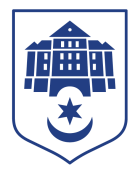 Тернопільська міська рада восьмого скликанняПротокол № 23позапланового засідання виконавчого комітету міської ради30.04.2021				Початок засідання								09.00Головуючий: Надал Сергій.Присутні на засіданні : Гірчак Ігор, Дідич Володимир, Корнутяк Володимир, Кошулінський Руслан, Крисоватий Ігор, Надал Сергій, Остапчук Вікторія, Татарин Богдан, Туткалюк Ольга, Хімейчук Іван.Відсутні: Кузьма Ольга, Осадця Сергій, Солтис Віктор, Стемковський Владислав, Якимчук Петро.Кворум є – 10 членів виконавчого комітету. СЛУХАЛИ: Про затвердження протоколу засідання конкурсного комітетуДОПОВІДАВ: Ігор Крисоватий.ГОЛОСУВАННЯ: за – 10, проти – 0, утримались – 0.ВИРІШИЛИ: рішення № 325 додається.Міський голова						Сергій НАДАЛІрина Чорній 0674472610